1.Kompentensi: Rias Wajah FotoMahasiswa dapat :Mendiagnosa wajahMelakukan aplikasi make up dasarMelakukan aplikasi make up kamuflase menutupi cacatMelakukan aplikasi make up korektif untuk cantik/beauty2.Sub KompetensiMembedakan jenis kulit berminyak, kering dan normal serta dapat menganalisa bentuk wajah, problem atau cacat  kulit yang dimiliki pada wajah misalnya bopeng,jerawat, warna gelap pada daerah setempat di wajahMengaplikasikan alas bedak cair/cream/cake untuk menutupi cacat pada wajahMengaplikasikan warna alas bedak/conceler dengan warna lebih terang/gelapMengaplikasikan make up korektif dan dekoratif pada wajah sehingga tampil cantik/beauty3. Definisi    Rias Wajah Foto      Secara garis besar, tata rias wajah foto dibagi menjadi dua jenis :Rias wajah foto Hitam-Putih (B/W)Rias wajah foto berwarnaRias wajah foto Hitam-Putih (B/W)Penekanan pada rias wajah foto hitam-putih adalah menghilangkan kesan “datar” pada wajah, dengan memberi warna gelap-terang sehingga tercipta suatu dimensi yang jelas pada wajah model yang akan difoto. Pemberian warna gelap-terang juga untuk mengoreksi bagian wajah yang kurang bagus dan bagian yang perlu ditonjolkan. Misalnya, bintik-bintik coklat pada wajah atau bekas luka dapat ditutup dengan alas bedak, atau bentuk hidung yang kecil dapat ditambah shading sehingga memberi kesan mancung, dan sebagainya.Rias wajah untuk foto hitam putih perlu memperhatikan anatomi wajah secara seksama agar kelihatan alami.Untuk kulit yang terang dapat diberi alas bedak yang lebih gelap agar tidak tampak terlalu pucat. Warna-warna yang dipergnakan : hitam, coklat dan khaki/aki-aki. Selain harus memperhatikan ligting (pencahayaan), set dekor yang tepat, membuat rias wajah untuk foto harus teliti dan hati-hati. Sapuan dan goresannya harus membaur karena lensa kamera dapat menangkap obyeknya dengan detail.Rias Wajah Foto BerwarnaDalam membuat rias wajah untuk foto berwarna, kecermatan penggunaan warna memegang peranan penting. Kepekatan lensa kamera, dan jenis film yang dipergunakan harus diperhitungkan pula. Oleh karena itu goresan-goresan warna diusahakan sehalus mungkin tanpa menghilangkan kesan alami. Intensitas cahaya dan set dekor ikut menentukan keberhasilan rias wajah modelnya, sehingga perlu diperhatikan pula keserasian antara rias wajah, warna busana dengan dekor dan pencahayaannya. Rias wajah foto berwarna yang berhasil, mampu mencerminkan kepribadian/karakter model yang difoto. Disini piñata rias harus memahami si model terlebih dahulu, karena  hasilnya sangat tergantung dari kemampuan dari foto model untuk menampilkan personalitasnya dan memberikan ekspresi yang menggugah ke dalam kamera (factor X)Alat/Instrumen/Aparatus/Bahan/Kosmetik:Alat yang diperlukanBahan yang diperlukanKosmetik yang diperlukanKeselamatan Kerja:1. Periksa seluruh alat yang akan digunakan, harus dalam kondisi  baik , bisa    dipergunakan     serta terjaga kebersihannya.2. Periksa kosmetik yang akan dipergunakan dengan mengecek tanggal   kadaluarsa3. Alat dan kosmetik yang digunakan harus terjangkau saat melakukan praktek/bekerja4.   Mempergunaka jas lab dan sanoitasi tangan sebelum bekerja5.   Area kerja tidak terlalu sempit sehingga memudahkan untuk bergerak   6.  Selalu menjaga kebersihan areaLangkah Kerja:Menyiapkan area kerja, alat, kosmetik, bahan, lenan pada tempatnya. Mendiagnosa wajah dengan cara mengamati lebih cermat bagian-bagain wajah yang harus ditutupi dan dapat menentukan tindakan yang tepat agar cacat tersamarkan sehingga terlihat halus, cantikMembersihkan wajah dengan kosmetik pembersih dan penyegar.Meratakan pelembab ke wajah dan leher.Meratakan alas bedak/foundation cair/crème pada wajahMeratakan concelor pada bagian-bagin wajah yang dianggap perlu untuk menutupi cacat atau kekurangan pada wajah Memberikan shading menggunakan alas bedak pada bagian wajah yang dianggap perluMeratakan bedak tabor lalu tambahkan bedak padat agar riasan terlihat lebih sempurna dan padat.Memberikan bayangan mata dengan eye shadow disesuaikan dengan busana dan kesempatan Membentuk alis dengan memperhatikan rias koreksiMenjepit bulu mata kemudian menempelkan bulu mata palsu jika perlu lalu memberikan mascara dan eyeliner sebagai bingkai  pada mata.Membaurkan blush on dengan penekanan riasan korektif.Membentuk bibir dengan pinsil bibir kemudian mengoleskan lipstikMengecek seluruh riasanLampiran:Foto hitam putih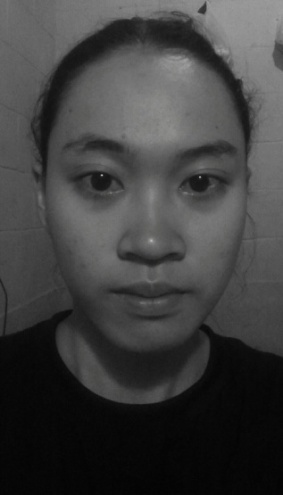 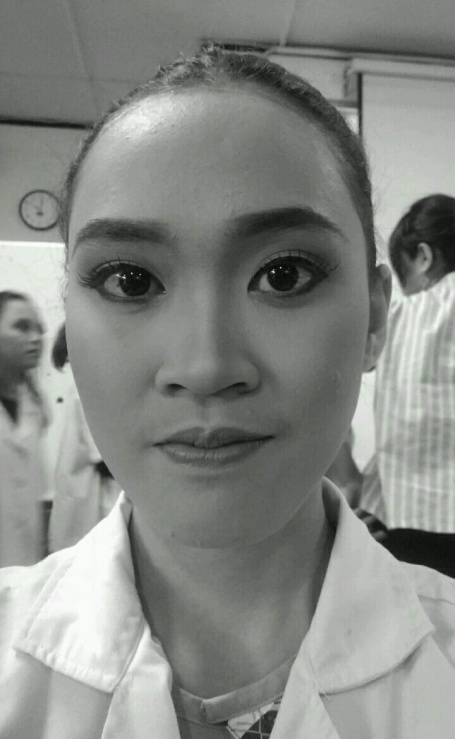 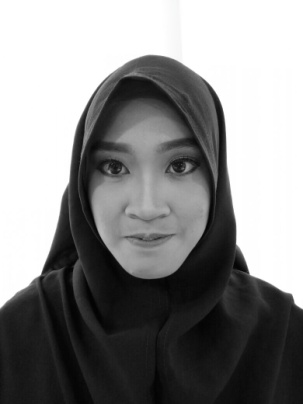 NoNama alatJumlahKegunaan1Kaca rias1 buahUntuk mengaca2Baki kosmetik1 buahUntuk menata alat dan bahan3Pisau cukur/pinset1 buahUntuk merapihkan alis4Cawan bersekat1 buahUntuk menampung kosmetik5Kwas lengkap1 setUntuk merias6Spon karet1 buahUntuk mengaplikasikan foundation7Puff bedak1 buahUntuk mengaplikasikan bedakNoNama bahanJumlahKegunaan1KapassecukupnyaUntuk mengangkat kotoran kosmetik2TissusecukupnyaUntuk mengangkat kotoran kosmetik3Handuk kecil2 buahUntuk menutup rambut dan menutup dada4Hair bando1 buahAgar rambut tidak ke muka5Waslap/spon masker1 buahMengangkat kosmetikNoNama kosmetikJumlahKegunaan1Eye make up removersecukupnyaUntuk membersihkan make up mata dan bibir2CleansersecukupnyaUntuk membersihkan make up pada wajah dan leher3PenyegarsecukupnyaUntuk meringkas pori-pori kulit4PelembabsecukupnyaMenjaga kelembaban dan menghalangi masuknya racun kosmetik5Alas bedak/ foundation cair. cremesecukupnyaBedak tahan lmadan meutupi bagian wajah yang cacat6ConcelorsecukupnyaMemberi kamuflase pada wajah yang cacat7Bedak taborsecukupnyaAgar wajah tidak mengkilap8Bedak padatsecukupnyaRiasan lebih padat dan merata10Eye shadowsecukupnyaMemberi bayangan mata11Pensil alissecukupnyaMembentuk alis12MascarasecukupnyaMenebalkan bulu mata13Eye liner pensil dan cairsecukupnyaMembingkai mata14Rounge pipisecukupnyaMemberi kesegaran15LipstiksecukupnyaMemberi kecerahan16Pensil bibirsecukupnyaMemberi bentuk/mengkoreksi bibir17Lem bulu matasecukupnyaMenempelkan bulu mata palsu